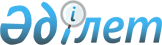 2021-2023 жылдарға арналған Қобда аудандық бюджетін бекіту туралы
					
			Мерзімі біткен
			
			
		
					Ақтөбе облысы Қобда аудандық мәслихатының 2020 жылғы 24 желтоқсандағы № 394 шешімі. Ақтөбе облысының Әділет департаментінде 2020 жылғы 30 желтоқсанда № 7874 болып тіркелді. Мерзімі өткендіктен қолданыс тоқтатылды
      Қазақстан Республикасының 2008 жылғы 4 желтоқсандағы Бюджет кодексінің 9-бабының 2 тармағына, Қазақстан Республикасының 2001 жылғы 23 қаңтардағы "Қазақстан Республикасындағы жергілікті мемлекеттік басқару және өзін-өзі басқару туралы" Заңының 6 бабына сәйкес, Қобда аудандық мәслихат ШЕШІМ ҚАБЫЛДАДЫ:
      1. 2021-2023 жылдарға арналған Қобда аудандық бюджеті тиісінше 1, 2 және 3 қосымшаларға сәйкес, оның ішінде 2021 жылға мынадай көлемде бекітілсін:
      1) кірістер - 5 827 027,6 мың теңге, оның ішінде:
      салықтық түсімдер - 632 335 мың теңге;
      салықтық емес түсімдер - 10 699 мың теңге;
      негiзгi капиталды сатудан түсетiн түсiмдер - 7 200 мың теңге;
      трансферттер түсімі - 5 176 793,6 мың теңге;
      2) шығындар - 5 970 666,2 мың теңге;
      3) таза бюджеттік кредиттеу - 724,8 мың теңге, оның ішінде:
      бюджеттік кредиттер - 32 860,8 мың теңге;
      бюджеттік кредиттерді өтеу - 32 136 мың теңге;
      4) қаржы активтерiмен операциялар бойынша сальдо - 0 теңге, оның ішінде:
      қаржы активтерiн сатып алу - 0 теңге;
      мемлекеттің қаржы активтерін сатудан түсетін түсімдер – 0 теңге;
      5) бюджет тапшылығы (профициті) - - 144 363,4 мың теңге;
      6) бюджет тапшылығын қаржыландыру (профицитін пайдалану) – 144 363,4 мың теңге, оның ішінде:
      қарыздар түсімі – 32 860,8 мың теңге;
      қарыздарды өтеу – 32 136 мың теңге;
      бюджет қаражатының пайдаланылатын қалдықтары – 143 638,6 мың теңге.
      Ескерту. 1 тармақ жаңа редакцияда - Ақтөбе облысы Қобда аудандық мәслихатының 08.11.2021 № 92 шешімімен (01.01.2021 бастап қолданысқа енгізіледі).


      2. Аудандық бюджеттің кірісіне мыналар есептелетін болып белгіленсін:
      төлем көзінен салық салынатын табыстардан ұсталатын жеке табыс салығы;
      әлеуметтік салық;
      заңды тұлғалардың және жеке кәсіпкерлердің мүлкіне салынатын салық;
      бірыңғай жер салығы;
      Қазақстан Республикасының аумағында өндірілген бензин (авиациялықты қоспағанда) және дизель отыны;
      жер учаскелерін пайдаланғаны үшін төлем;
      жекелеген қызмет түрлерiмен айналысу құқығы үшiн алынатын лицензиялық алым;
      жергілікті бюджетке төленетін тіркелгені үшін алым;
      қызметтің жекелеген түрлерiмен айналысуға лицензияларды пайдаланғаны үшін төлемақы;
      жергілікті бюджетке төленетін мемлекеттік баж;
      аудандық маңызы бар қала, ауыл, кент, ауылдық округ әкімдерінің басқаруындағы, ауданның (облыстық маңызы бар қаланың) коммуналдық меншігінің мүлкін жалға беруден түсетін кірістерді қоспағанда, ауданның (облыстық маңызы бар қаланың) коммуналдық меншігінің мүлкін жалға беруден түсетін кірістер;
      аудандық маңызы бар қала, ауыл, кент, ауылдық округ әкімдерінің басқаруындағы мемлекеттік мүлікті жалға беруден түсетін кірістерді қоспағанда ауданның (облыстық маңызы бар қаланың) коммуналдық меншігіндегі тұрғын үй қорынан үйлердi жалға беруден түсетін кірістер;
      жергіліктік бюджетке түсетін салықтық емес басқа да түсімдер;
      жер учаскелерін сатудан түсетін түсімдер.
      3. Қазақстан Республикасының 2020 жылғы 2 желтоқсандағы "2021 – 2023 жылдарға арналған республикалық бюджет туралы" Заңының 9 бабына сәйкес белгіленгені ескерілсін және басшылыққа алынсын:
      2021 жылғы 1 қаңтардан бастап:
      1) жалақының ең төмен мөлшерi – 42 500 теңге;
      2) жәрдемақыларды және өзге де әлеуметтiк төлемдердi есептеу, сондай-ақ Қазақстан Республикасының заңнамасына сәйкес айыппұл санкцияларын, салықтарды және басқа да төлемдердi қолдану үшiн айлық есептiк көрсеткiш – 2 917 теңге;
      3) базалық әлеуметтiк төлемдердiң мөлшерлерiн есептеу үшiн ең төмен күнкөрiс деңгейiнiң шамасы – 34 302 теңге.
      4. 2021 жылға арналған аудандық бюджетте облыстық бюджеттен берілген субвенциялар көлемі 4 144 000,0 мың теңге сомасында көзделгені ескерілсін.
      5. 2021 жылға арналған аудандық бюджетте аудандық бюджеттен ауылдық округ бюджеттеріне берілетін субвенциялар көлемі 293 956,0 мың теңге сомасында көзделсін, оның ішінде:
      Ақрап ауылдық округіне - 9 882,0 мың теңге;
      Бегалы ауылдық округіне - 11 823,0 мың теңге;
      Бестау ауылдық округіне - 13 933,0 мың теңге;
      И.Білтабанов атындағы ауылдық округіне - 20 490,0 мың теңге;
      Бұлақ ауылдық округіне - 15 566,0 мың теңге;
      Жарсай ауылдық округіне – 14 557,0 мың теңге;
      Жарық ауылдық округіне – 11 634,0 мың теңге;
      Жиренқопа ауылдық округіне - 16 435,0 мың теңге;
      Қобда ауылдық округіне – 72 486,0 мың теңге;
      И.Құрманов атындағы ауылдық округіне - 15 333,0 мың теңге;
      Қызылжар ауылдық округіне – 8 561,0 мың теңге;
      Өтек ауылдық округіне - 22 295,0 мың теңге;
      Сарбұлақ ауылдық округіне - 21 933,0 мың теңге
      Сөгәлі ауылдық округіне - 13 161,0 мың теңге;
      Талдысай ауылдық округіне – 11 612,0 мың теңге;
      Терісаққан ауылдық округіне – 14 255,0 мың теңге.
      6. 2021 жылға арналған аудандық бюджетте Қазақстан Республикасының Ұлттық қорынан ағымдағы нысаналы трансферттер түскені ескерілсін:
      1) халықтың әлеуметтік жағынан әлсіз топтарына және (немесе) аз қамтылған көпбалалы отбасыларға коммуналдық тұрғын үй қорының тұрғынжайын сатып алуға.
      Аталған ағымдағы нысаналы трансферттердің сомаларын бөлу аудан әкімдігі қаулысы негізінде айқындалады.
      7. 2021 жылға арналған аудандық бюджетте республикалық бюджеттен ағымдағы нысаналы трансферттер түскені ескерілсін:
      1) мемлекеттік атаулы әлеуметтік көмекті төлеуге;
      2) үкіметтік емес ұйымдарда мемлекеттік әлеуметтік тапсырысты орналастыруға;
      3) Қазақстан Республикасында мүгедектердің құқықтарын қамтамасыз етуге және өмір сүру сапасын жақсартуға;
      4) мүгедектерді жұмысқа орналастыру үшін арнайы жұмыс орындарын құруға жұмыс берушінің шығындарын субсидиялауға;
      5) еңбек нарығын дамытуға;
      6) мемлекеттік халықты әлеуметтік қорғау ұйымдарында арнаулы әлеуметтік қызмет көрсететін жұмыскерлердің жалақысына қосымша ақылар белгілеуге;
      7) мемлекеттік мәдениет ұйымдарының және архив мекемелерінің басқарушы және негізгі персоналына мәдениет ұйымдарындағы және архив мекемелеріндегі ерекше еңбек жағдайлары үшін лауазымдық айлықақысына қосымша ақылар белгілеуге;
      8) "Ауыл – Ел бесігі" жобасы шеңберінде ауылдық елді мекендердегі әлеуметтік және инженерлік инфрақұрылым бойынша іс-шараларды іске асыруға.
      Аталған ағымдағы нысаналы трансферттердің сомаларын бөлу аудан әкімдігі қаулысы негізінде айқындалады.
      7-1. 2021 жылға арналған аудандық бюджетте облыстық бюджеттен нысаналы даму трансферттер көзделгені ескерілсін:
      1) ауылдық елді мекендердегі сумен жабдықтау және су бұру жүйелерін дамыту.
      Ескерту. Шешім 7-1 тармақпен толықтырылды - Ақтөбе облысы Қобда аудандық мәслихатының 10.03.2021 № 12 шешімімен (01.01.2021 бастап қолданысқа енгізіледі).


      8. 2021 жылға арналған аудандық бюджетте облыстық бюджеттен ағымдағы нысаналы трансферттер түскені ескерілсін:
      1) мемлекеттік атаулы әлеуметтік көмекті төлеуге;
      2) халықты жұмыспен қамтуға жәрдемдесуге;
      3) нәтижелі жұмыспен қамтуды және жаппай кәсіпкерлікті дамытуға;
      4) "Ауыл – Ел бесігі" жобасы шеңберінде ауылдық елді мекендердегі әлеуметтік және инженерлік инфрақұрылым бойынша іс-шараларды іске асыруға;
      5) аудандық маңызы бар автомобиль жолдарын және елді-мекендердің көшелерін күрделі және орташа жөндеуге;
      6) Қазақстан Республикасында мүгедектердің құқықтарын қамтамасыз етуге және өмір сүру сапасын жақсартуға;
      7) газбен жабдықтау объектілеріне техникалық қызмет көрсетуге;
      Аталған ағымдағы нысаналы трансферттердің сомаларын бөлу аудан әкімдігі қаулысы негізінде айқындалады.
      Ескерту. 8 тармаққа өзгерістер енгізілді - Ақтөбе облысы Қобда аудандық мәслихатының 07.07.2021 № 49 шешімімен (01.01.2021 бастап қолданысқа енгізіледі).


      8. Ауданның жергілікті атқарушы органының 2021 жылға арналған резерві 10 924,0 мың теңге сомасында бекітілсін.
      9. "Қобда аудандық мәслихатының аппараты" мемлекеттік мекемесі заңнамада белгіленген тәртіппен осы шешімді Ақтөбе облысының Әділет департаментінде мемлекеттік тіркеуді қамтамасыз етсін.
      10. Осы шешім 2021 жылғы 1 қаңтардан бастап қолданысқа енгізіледі. 2021 жылға арналған Қобда аудандық бюджеті
      Ескерту. 1 қосымша жаңа редакцияда - Ақтөбе облысы Қобда аудандық мәслихатының 08.11.2021 № 92 шешімімен (01.01.2021 бастап қолданысқа енгізіледі). 2022 жылға арналған Қобда аудандық бюджеті 2023 жылға арналған Қобда аудандық бюджеті
					© 2012. Қазақстан Республикасы Әділет министрлігінің «Қазақстан Республикасының Заңнама және құқықтық ақпарат институты» ШЖҚ РМК
				
      Қобда аудандық мәслихатының сессия төрағасы 

Ж. Атамуратова

      Қобда аудандық мәслихатының хатшысы 

Ж. Ергалиев
Қобда аудандық мәслихатының 2020 жылғы 24 желтоқсандағы № 394 шешіміне 1 қосымша
Санаты
Санаты
Санаты
Санаты
Сомасы, мың теңге
Сыныбы
Сыныбы
Сыныбы
Сомасы, мың теңге
Iшкi сыныбы
Iшкi сыныбы
Сомасы, мың теңге
Сомасы, мың теңге
І. Кірістер
5827027,6
1
Салықтық түсімдер
632335
01
Табыс салығы
267055,4
1
Корпоративтік табыс салығы
5279
2
Жеке табыс салығы
261776,4
03
Әлеуметтiк салық
254989
1
Әлеуметтік салық
254989
04
Меншiкке салынатын салықтар
95340,6
1
Мүлiкке салынатын салықтар
95000
5
Бірыңғай жер салығы
340,6
05
Тауарларға, жұмыстарға және қызметтерге салынатын iшкi салықтар
13350
2
Акциздер
1700
3
Табиғи және басқа да ресурстарды пайдаланғаны үшiн түсетiн түсiмдер
8500
4
Кәсiпкерлiк және кәсiби қызметтi жүргiзгенi үшiн алынатын алымдар
3150
08
Заңдық маңызы бар әрекеттерді жасағаны және (немесе) оған уәкілеттігі бар мемлекеттік органдар немесе лауазымды адамдар құжаттар бергені үшін алынатын міндетті төлемдер
1600
1
Мемлекеттік баж
1600
2
Салықтық емес түсiмдер
10699
01
Мемлекеттік меншіктен түсетін кірістер
6399
5
Мемлекет меншігіндегі мүлікті жалға беруден түсетін кірістер
6320
7
Мемлекеттік бюджеттен берілген кредиттер бойынша сыйақылар
79
06
Басқа да салықтық емес түсiмдер
4300
1
Басқа да салықтық емес түсiмдер
4300
3
Негізгі капиталды сатудан түсетін түсімдер
7200
01
Мемлекеттік мекемелерге бекітілген мемлекеттік мүлікті сату
300
1
Мемлекеттік мекемелерге бекітілген мемлекеттік мүлікті сату
300
03
Жердi және материалдық емес активтердi сату
6900
1
Жерді сату
2900
2
Материалдық емес активтерді сату
4000
4
Трансферттердің түсімдері
5176793,6
01
Төмен тұрған мемлекеттiк басқару органдарынан трансферттер 
61,9
3
Аудандық маңызы бар қалалардың, ауылдардың, кенттердің, ауылдық округтардың бюджеттерінен трансферттер
61,9
02
Мемлекеттiк басқарудың жоғары тұрған органдарынан түсетiн трансферттер
5176731,7
2
Облыстық бюджеттен түсетiн трансферттер
5176731,7
Функционалдық топ
Функционалдық топ
Функционалдық топ
Функционалдық топ
Функционалдық топ
Сомасы (мың теңге)
Кіші функция
Кіші функция
Кіші функция
Кіші функция
Сомасы (мың теңге)
Бюджеттік бағдарламалардың әкімшісі
Бюджеттік бағдарламалардың әкімшісі
Бюджеттік бағдарламалардың әкімшісі
Сомасы (мың теңге)
Бағдарлама
Бағдарлама
Сомасы (мың теңге)
Атауы
Сомасы (мың теңге)
1
2
3
4
5
6
II. Шығындар
5970666,2
01
Жалпы сипаттағы мемлекеттiк қызметтер
621722
1
Мемлекеттiк басқарудың жалпы функцияларын орындайтын өкiлдi, атқарушы және басқа органдар
153328
112
Аудан (облыстық маңызы бар қала) мәслихатының аппараты
25765,8
001
Аудан (облыстық маңызы бар қала) мәслихатының қызметін қамтамасыз ету жөніндегі қызметтер
25765,8
122
Аудан (облыстық маңызы бар қала) әкімінің аппараты
127562,2
001
Аудан (облыстық маңызы бар қала) әкімінің қызметін қамтамасыз ету жөніндегі қызметтер
122732,6
003
Мемлекеттік органның күрделі шығыстары
4829,6
2
Қаржылық қызмет
139898,8
452
Ауданның (облыстық маңызы бар қаланың) қаржы бөлімі
139898,8
001
Ауданның (облыстық маңызы бар қаланың) бюджетін орындау және коммуналдық меншігін басқару саласындағы мемлекеттік саясатты іске асыру жөніндегі қызметтер
57258,7
003
Салық салу мақсатында мүлікті бағалауды жүргізу
617,1
010
Жекешелендіру, коммуналдық меншікті басқару, жекешелендіруден кейінгі қызмет және осыған байланысты дауларды реттеу
11,2
113
Төменгі тұрған бюджеттерге берілетін нысаналы ағымдағы трансферттер
82011,8
5
Жоспарлау және статистикалық қызмет
28428,8
453
Ауданның (облыстық маңызы бар қаланың) экономика және бюджеттік жоспарлау бөлімі
28428,8
001
Экономикалық саясатты, мемлекеттік жоспарлау жүйесін қалыптастыру және дамыту саласындағы мемлекеттік саясатты іске асыру жөніндегі қызметтер
28428,8
9
Жалпы сипаттағы өзге де мемлекеттiк қызметтер
300066,4
495
Ауданның (облыстық маңызы бар қаланың) сәулет, құрылыс, тұрғын үй-коммуналдық шаруашылығы, жолаушылар көлігі және автомобиль жолдары бөлімі
300066,4
001
Жергілікті деңгейде сәулет, құрылыс, тұрғын үй-коммуналдық шаруашылық, жолаушылар көлігі және автомобиль жолдары саласындағы мемлекеттік саясатты іске асыру жөніндегі қызметтер
24253,6
003
Мемлекеттік органның күрделі шығыстары
350
040
Мемлекеттік органдардың объектілерін дамыту
104166,3
113
Төменгі тұрған бюджеттерге берілетін нысаналы ағымдағы трансферттер
170096,5
114
Төменгі тұрған бюджеттерге берілетін нысаналы даму трансферттері
1200
02
Қорғаныс
23549
1
Әскери мұқтаждар
4865,6
122
Аудан (облыстық маңызы бар қала) әкімінің аппараты
4865,6
005
Жалпыға бірдей әскери міндетті атқару шеңберіндегі іс-шаралар
4865,6
2
Төтенше жағдайлар жөнiндегi жұмыстарды ұйымдастыру
18683,4
122
Аудан (облыстық маңызы бар қала) әкімінің аппараты
18683,4
006
Аудан (облыстық маңызы бар қала) ауқымындағы төтенше жағдайлардың алдын алу және оларды жою
6350
007
Аудандық (қалалық) ауқымдағы дала өрттерінің, сондай-ақ мемлекеттік өртке қарсы қызмет органдары құрылмаған елдi мекендерде өрттердің алдын алу және оларды сөндіру жөніндегі іс-шаралар
12333,4
06
Әлеуметтiк көмек және әлеуметтiк қамсыздандыру
489269,5
1
Әлеуметтiк қамсыздандыру
28282
451
Ауданның (облыстық маңызы бар қаланың) жұмыспен қамту және әлеуметтік бағдарламалар бөлімі
28282
005
Мемлекеттік атаулы әлеуметтік көмек
28282
2
Әлеуметтiк көмек
415825,9
451
Ауданның (облыстық маңызы бар қаланың) жұмыспен қамту және әлеуметтік бағдарламалар бөлімі
415825,9
002
Жұмыспен қамту бағдарламасы
266619,6
004
Ауылдық жерлерде тұратын денсаулық сақтау, білім беру, әлеуметтік қамтамасыз ету, мәдениет, спорт және ветеринар мамандарына отын сатып алуға Қазақстан Республикасының заңнамасына сәйкес әлеуметтік көмек көрсету
15133,4
007
Жергілікті өкілетті органдардың шешімі бойынша мұқтаж азаматтардың жекелеген топтарына әлеуметтік көмек
49735,9
014
Мұқтаж азаматтарға үйде әлеуметтiк көмек көрсету
12002
017
Оңалтудың жеке бағдарламасына сәйкес мұқтаж мүгедектердi мiндеттi гигиеналық құралдармен қамтамасыз ету, қозғалуға қиындығы бар бірінші топтағы мүгедектерге жеке көмекшінің және есту бойынша мүгедектерге қолмен көрсететiн тіл маманының қызметтерін ұсыну
35071
023
Жұмыспен қамту орталықтарының қызметін қамтамасыз ету
37264
9
Әлеуметтiк көмек және әлеуметтiк қамтамасыз ету салаларындағы өзге де қызметтер
45161,6
451
Ауданның (облыстық маңызы бар қаланың) жұмыспен қамту және әлеуметтік бағдарламалар бөлімі
45161,6
001
Жергілікті деңгейде халық үшін әлеуметтік бағдарламаларды жұмыспен қамтуды қамтамасыз етуді іске асыру саласындағы мемлекеттік саясатты іске асыру жөніндегі қызметтер
20915
011
Жәрдемақыларды және басқа да әлеуметтік төлемдерді есептеу, төлеу мен жеткізу бойынша қызметтерге ақы төлеу
650
050
Қазақстан Республикасында мүгедектердің құқықтарын қамтамасыз етуге және өмір сүру сапасын жақсарту
2800
054
Үкіметтік емес ұйымдарда мемлекеттік әлеуметтік тапсырысты орналастыру
20796,6
07
Тұрғын үй-коммуналдық шаруашылық
142244,2
1
Тұрғын үй шаруашылығы
93898,4
495
Ауданның (облыстық маңызы бар қаланың) сәулет, құрылыс, тұрғын үй-коммуналдық шаруашылығы, жолаушылар көлігі және автомобиль жолдары бөлімі
93898,4
007
Коммуналдық тұрғын үй қорының тұрғын үйін жобалау және (немесе) салу, реконструкциялау
61049,4
008
Мемлекеттік тұрғын үй қорын сақтауды үйымдастыру
759
033
Инженерлік-коммуникациялық инфрақұрылымды жобалау, дамыту және (немесе) жайластыру
23740
098
Коммуналдық тұрғын үй қорының тұрғын үйлерін сатып алу
8350
2
Коммуналдық шаруашылық
38405,8
495
Ауданның (облыстық маңызы бар қаланың) сәулет, құрылыс, тұрғын үй-коммуналдық шаруашылығы, жолаушылар көлігі және автомобиль жолдары бөлімі
38405,8
016
Сумен жабдықтау және су бұру жүйесінің жұмыс істеуі
19437,3
027
Ауданның (облыстық маңызы бар қаланың) коммуналдық меншігіндегі газ жүйелерін пайдалануды ұйымдастыру
9170,4
058
Ауылдық елді мекендердегі сумен жабдықтау және су бұру жүйелерін дамыту
9798,1
3
Елді-мекендерді көркейту
9940
495
Ауданның (облыстық маңызы бар қаланың) сәулет, құрылыс, тұрғын үй-коммуналдық шаруашылығы, жолаушылар көлігі және автомобиль жолдары бөлімі
9940
025
Елдi мекендердегі көшелердi жарықтандыру
9940
08
Мәдениет, спорт, туризм және ақпараттық кеңістiк
558785,2
1
Мәдениет саласындағы қызмет
379016,4
455
Ауданның (облыстық маңызы бар қаланың) мәдениет және тілдерді дамыту бөлімі
297606,3
003
Мәдени-демалыс жұмысын қолдау
297606,3
495
Ауданның (облыстық маңызы бар қаланың) сәулет, құрылыс, тұрғын үй-коммуналдық шаруашылығы, жолаушылар көлігі және автомобиль жолдары бөлімі
81410,1
036
Мәдениет объектілерін дамыту
81410,1
2
Спорт
18000
465
Ауданның (облыстық маңызы бар қаланың) дене шынықтыру және спорт бөлімі
15450
001
Жергілікті деңгейде дене шынықтыру және спорт саласындағы мемлекеттік саясатты іске асыру жөніндегі қызметтер
7678
005
Ұлттық және бұқаралық спорт түрлерін дамыту
1272
006
Аудандық (облыстық маңызы бар қалалық) деңгейде спорттық жарыстар өткiзу
2600
007
Әртүрлi спорт түрлерi бойынша аудан (облыстық маңызы бар қала) құрама командаларының мүшелерiн дайындау және олардың облыстық спорт жарыстарына қатысуы
3900
495
Ауданның (облыстық маңызы бар қаланың) сәулет, құрылыс, тұрғын үй-коммуналдық шаруашылығы, жолаушылар көлігі және автомобиль жолдары бөлімі
2550
021
Cпорт объектілерін дамыту
2550
3
Ақпараттық кеңiстiк
95421,1
455
Ауданның (облыстық маңызы бар қаланың) мәдениет және тілдерді дамыту бөлімі
85421
006
Аудандық (қалалық) кiтапханалардың жұмыс iстеуi
84706
007
Мемлекеттiк тiлдi және Қазақстан халқының басқа да тiлдерін дамыту
715
456
Ауданның (облыстық маңызы бар қаланың) ішкі саясат бөлімі
10000,1
002
Мемлекеттік ақпараттық саясат жүргізу жөніндегі қызметтер
10000,1
9
Мәдениет, спорт, туризм және ақпараттық кеңiстiктi ұйымдастыру жөнiндегi өзге де қызметтер
66347,7
455
Ауданның (облыстық маңызы бар қаланың) мәдениет және тілдерді дамыту бөлімі
35916,3
001
Жергілікті деңгейде тілдерді және мәдениетті дамыту саласындағы мемлекеттік саясатты іске асыру жөніндегі қызметтер
18398,9
032
Ведомстволық бағыныстағы мемлекеттік мекемелер мен ұйымдардың күрделі шығыстары
17517,4
456
Ауданның (облыстық маңызы бар қаланың) ішкі саясат бөлімі
30431,4
001
Жергілікті деңгейде ақпарат, мемлекеттілікті нығайту және азаматтардың әлеуметтік сенімділігін қалыптастыру саласында мемлекеттік саясатты іске асыру жөніндегі қызметтер
17521,8
003
Жастар саясаты саласында іс-шараларды іске асыру
11961,9
006
Мемлекеттік органның күрделі шығыстары
102,9
032
Ведомстволық бағыныстағы мемлекеттік мекемелер мен ұйымдардың күрделі шығыстары
844,8
10
Ауыл, су, орман, балық шаруашылығы, ерекше қорғалатын табиғи аумақтар, қоршаған ортаны және жануарлар дүниесін қорғау, жер қатынастары
75525,7
1
Ауыл шаруашылығы
27091
462
Ауданның (облыстық маңызы бар қаланың) ауыл шаруашылығы бөлімі
27091
001
Жергілікті деңгейде ауыл шаруашылығы саласындағы мемлекеттік саясатты іске асыру жөніндегі қызметтер
27091
6
Жер қатынастары
29571,2
463
Ауданның (облыстық маңызы бар қаланың) жер қатынастары бөлімі
29571,2
001
Аудан (облыстық маңызы бар қала) аумағында жер қатынастарын реттеу саласындағы мемлекеттік саясатты іске асыру жөніндегі қызметтер
18202,8
003
Елдi мекендердi жер-шаруашылық орналастыру
4389,3
006
Аудандардың, облыстық маңызы бар, аудандық маңызы бар қалалардың, кенттердiң, ауылдардың, ауылдық округтердiң шекарасын белгiлеу кезiнде жүргiзiлетiн жерге орналастыру
6979,1
9
Ауыл, су, орман, балық шаруашылығы, қоршаған ортаны қорғау және жер қатынастары саласындағы басқа да қызметтер
18863,5
453
Ауданның (облыстық маңызы бар қаланың) экономика және бюджеттік жоспарлау бөлімі
18863,5
099
Мамандарға әлеуметтік қолдау көрсету жөніндегі шараларды іске асыру
18863,5
12
Көлiк және коммуникация
450366,5
1
Автомобиль көлiгi
450366,5
495
Ауданның (облыстық маңызы бар қаланың) сәулет, құрылыс, тұрғын үй-коммуналдық шаруашылығы, жолаушылар көлігі және автомобиль жолдары бөлімі
450366,5
022
Көлік инфрақұрылымын дамыту
2236,3
023
Автомобиль жолдарының жұмыс істеуін қамтамасыз ету
25536
034
Көлiк инфрақұрылымының басым жобаларын іске асыру
21000
045
Аудандық маңызы бар автомобиль жолдарын және елді-мекендердің көшелерін күрделі және орташа жөндеу
401594,2
13
Басқалар
421065,5
3
Кәсiпкерлiк қызметтi қолдау және бәсекелестікті қорғау
16660,5
469
Ауданның (облыстық маңызы бар қаланың) кәсіпкерлік бөлімі
16660,5
001
Жергілікті деңгейде кәсіпкерлікті дамыту саласындағы мемлекеттік саясатты іске асыру жөніндегі қызметтер
16510,5
003
Кәсіпкерлік қызметті қолдау
150
9
Басқалар
404405
455
Ауданның (облыстық маңызы бар қаланың) мәдениет және тілдерді дамыту бөлімі
90861
052
"Ауыл-Ел бесігі" жобасы шеңберінде ауылдық елді мекендердегі әлеуметтік және инженерлік инфрақұрылым бойынша іс-шараларды іске асыру
90861
495
Ауданның (облыстық маңызы бар қаланың) сәулет, құрылыс, тұрғын үй-коммуналдық шаруашылығы, жолаушылар көлігі және автомобиль жолдары бөлімі
313544
077
"Ауыл-Ел бесігі" жобасы шеңберінде ауылдық елді мекендердегі әлеуметтік және инженерлік инфрақұрылым бойынша іс-шараларды іске асыру
313544
14
Борышқа қызмет көрсету
26371
1
Борышқа қызмет көрсету
26371
452
Ауданның (облыстық маңызы бар қаланың) қаржы бөлімі
23671
013
Жергілікті атқарушы органдардың облыстық бюджеттен қарыздар бойынша сыйақылар мен өзге де төлемдерді төлеу бойынша борышына қызмет көрсету
26371
15
Трансферттер
3161767,6
1
Трансферттер
3161767,6
452
Ауданның (облыстық маңызы бар қаланың) қаржы бөлімі
3161767,6
006
Пайдаланылмаған (толық пайдаланылмаған) нысаналы трансферттерді қайтару
144,5
016
Нысаналы мақсатқа сай пайдаланылмаған нысаналы трансферттерді қайтару
29918,1
024
Заңнаманы өзгертуге байланысты жоғары тұрған бюджеттің шығындарын өтеуге төменгі тұрған бюджеттен ағымдағы нысаналы трансферттер
2837749
038
Субвенциялар
293956
Функционалдық топ
Функционалдық топ
Функционалдық топ
Функционалдық топ
Функционалдық топ
Сомасы (мың теңге)
Кіші функция
Кіші функция
Кіші функция
Кіші функция
Сомасы (мың теңге)
Бюджеттік бағдарламалардың әкімшісі
Бюджеттік бағдарламалардың әкімшісі
Бюджеттік бағдарламалардың әкімшісі
Сомасы (мың теңге)
Бағдарлама
Бағдарлама
Сомасы (мың теңге)
Атауы
Сомасы (мың теңге)
1
2
3
4
5
6
III. Таза бюджеттік кредиттеу
724,8
Бюджеттік кредиттер
32860,8
10
Ауыл, су, орман, балық шаруашылығы, ерекше қорғалатын табиғи аумақтар, қоршаған ортаны және жануарлар дүниесін қорғау, жер қатынастары
32860,8
9
Ауыл, су, орман, балық шаруашылығы, қоршаған ортаны қорғау және жер қатынастары саласындағы басқа да қызметтер
32860,8
453
Ауданның (облыстық маңызы бар қаланың) экономика және бюджеттік жоспарлау бөлімі
32860,8
006
Мамандарды әлеуметтік қолдау шараларын іске асыру үшін бюджеттік кредиттер
32860,8
Функционалдық топ
Функционалдық топ
Функционалдық топ
Функционалдық топ
Функционалдық топ
Сомасы (мың теңге)
Кіші функция
Кіші функция
Кіші функция
Кіші функция
Сомасы (мың теңге)
Бюджеттік бағдарламалардың әкімшісі
Бюджеттік бағдарламалардың әкімшісі
Бюджеттік бағдарламалардың әкімшісі
Сомасы (мың теңге)
Бағдарлама
Бағдарлама
Сомасы (мың теңге)
Атауы
Сомасы (мың теңге)
1
2
3
4
5
6
5
Бюджеттік кредиттерді өтеу
32136
01
Бюджеттік кредиттерді өтеу
32136
1
Мемлекеттік бюджеттен берілген бюджеттік кредиттерді өтеу
32136
13
Жеке тұлғаларға жергілікті бюджеттен берілген бюджеттік кредиттерді өтеу
32136
Функционалдық топ
Функционалдық топ
Функционалдық топ
Функционалдық топ
Функционалдық топ
Сомасы (мың теңге)
Кіші функция
Кіші функция
Кіші функция
Кіші функция
Сомасы (мың теңге)
Бюджеттік бағдарламалардың әкімшісі
Бюджеттік бағдарламалардың әкімшісі
Бюджеттік бағдарламалардың әкімшісі
Сомасы (мың теңге)
Бағдарлама
Бағдарлама
Сомасы (мың теңге)
Атауы
Сомасы (мың теңге)
1
2
3
4
5
6
IV. Қаржы активтерімен операциялар бойынша сальдо
0
Қаржы активтерін сатып алу
0
13
Басқалар
0
9
Басқалар
0
452
Ауданның (облыстық маңызы бар қаланың) қаржы бөлімі
0
014
Заңды тұлғалардың жарғылық капиталын қалыптастыру немесе ұлғайту
0
V. Бюджет тапшылығы (профициті)
-144363,4
VI. Бюджет тапшылығын қаржыландыру (профицитін пайдалану)
144363,4
Функционалдық топ
Функционалдық топ
Функционалдық топ
Функционалдық топ
Функционалдық топ
Сомасы (мың теңге)
Кіші функция
Кіші функция
Кіші функция
Кіші функция
Сомасы (мың теңге)
Бюджеттік бағдарламалардың әкімшісі
Бюджеттік бағдарламалардың әкімшісі
Бюджеттік бағдарламалардың әкімшісі
Сомасы (мың теңге)
Бағдарлама
Бағдарлама
Сомасы (мың теңге)
Атауы
Сомасы (мың теңге)
1
2
3
4
5
6
7
Қарыздар түсімі
32860,8
01
Мемлекеттік ішкі қарыздар
32860,8
2
Қарыз алу келісім-шарттары
32860,8
03
Ауданның (облыстық маңызы бар қаланың) жергілікті атқарушы органы алатын қарыздар
32860,8
Функционалдық топ
Функционалдық топ
Функционалдық топ
Функционалдық топ
Функционалдық топ
Сомасы (мың теңге)
Кіші функция
Кіші функция
Кіші функция
Кіші функция
Сомасы (мың теңге)
Бюджеттік бағдарламалардың әкімшісі
Бюджеттік бағдарламалардың әкімшісі
Бюджеттік бағдарламалардың әкімшісі
Сомасы (мың теңге)
Бағдарлама
Бағдарлама
Сомасы (мың теңге)
Атауы
Сомасы (мың теңге)
1
2
3
4
5
6
16
Қарыздарды өтеу
32136
1
Қарыздарды өтеу
32136
452
Ауданның (облыстық маңызы бар қаланың) қаржы бөлімі
32136
008
Жергілікті атқарушы органның жоғары тұрған бюджет алдындағы борышын өтеу
32136
Функционалдық топ
Функционалдық топ
Функционалдық топ
Функционалдық топ
Функционалдық топ
Сомасы (мың теңге)
Кіші функция
Кіші функция
Кіші функция
Кіші функция
Сомасы (мың теңге)
Бюджеттік бағдарламалардың әкімшісі
Бюджеттік бағдарламалардың әкімшісі
Бюджеттік бағдарламалардың әкімшісі
Сомасы (мың теңге)
Бағдарлама
Бағдарлама
Сомасы (мың теңге)
Атауы
Сомасы (мың теңге)
1
2
3
4
5
6
8
Бюджет қаражатының пайдаланылатын қалдықтары
143638,6
01
Бюджет қаражаты қалдықтары
143638,6
1
Бюджет қаражатының бос қалдықтары
143638,6
01
Бюджет қаражатының бос қалдықтары
143638,6Қобда аудандық мәслихатының 2020 жылғы 24 желтоқсандағы № 394 шешіміне 2 қосымша
Санаты
Санаты
Санаты
Санаты
Сомасы, мың теңге
Сыныбы
Сыныбы
Сыныбы
Сомасы, мың теңге
Iшкi сыныбы
Iшкi сыныбы
Сомасы, мың теңге
Сомасы, мың теңге
І. Кірістер
4773234,0
1
Салықтық түсімдер
574333,0
1
01
Табыс салығы
228794,0
1
Корпоративтік табыс салығы
8400,0
1
01
2
Жеке табыс салығы
220394,0
1
03
Әлеуметтiк салық
235989,0
1
03
1
Әлеуметтік салық
235989,0
1
04
Меншiкке салынатын салықтар
95000,0
1
04
1
Мүлiкке салынатын салықтар
95000,0
1
05
Тауарларға, жұмыстарға және қызметтерге салынатын iшкi салықтар
12950,0
1
05
2
Акциздер
1700,0
1
05
3
Табиғи және басқа да ресурстарды пайдаланғаны үшiн түсетiн түсiмдер
8500,0
1
05
4
Кәсiпкерлiк және кәсiби қызметтi жүргiзгенi үшiн алынатын алымдар
2750,0
1
08
Заңдық маңызы бар әрекеттерді жасағаны және (немесе) оған уәкілеттігі бар мемлекеттік органдар немесе лауазымды адамдар құжаттар бергені үшін алынатын міндетті төлемдер
1600,0
1
Мемлекеттік баж
1600,0
2
Салықтық емес түсiмдер
7395,0
2
01
Мемлекеттік меншіктен түсетін кірістер
6395,0
2
01
5
Мемлекет меншігіндегі мүлікті жалға беруден түсетін кірістер
6320,0
7
Мемлекеттік бюджеттен берілген кредиттер бойынша сыйақылар
75,0
2
06
Басқа да салықтық емес түсiмдер
1000,0
2
06
1
Басқа да салықтық емес түсiмдер
1000,0
3
Негізгі капиталды сатудан түсетін түсімдер
5500,0
01
Мемлекеттік мекемелерге бекітілген мемлекеттік мүлікті сату
300,0
1
Мемлекеттік мекемелерге бекітілген мемлекеттік мүлікті сату
300,0
3
03
Жердi және материалдық емес активтердi сату
5200,0
3
03
1
Жерді сату
1200,0
2
Материалдық емес активтерді сату
4000,0
4
Трансферттердің түсімдері
4186000,0
4
02
Мемлекеттiк басқарудың жоғары тұрған органдарынан түсетiн трансферттер
4186000,0
4
02
2
Облыстық бюджеттен түсетiн трансферттер
4186000,0
Функционалдық топ
Функционалдық топ
Функционалдық топ
Функционалдық топ
Функционалдық топ
Сомасы (мың теңге)
Кіші функция
Кіші функция
Кіші функция
Кіші функция
Сомасы (мың теңге)
Бюджеттік бағдарламалардың әкімшісі
Бюджеттік бағдарламалардың әкімшісі
Бюджеттік бағдарламалардың әкімшісі
Сомасы (мың теңге)
Бағдарлама
Бағдарлама
Сомасы (мың теңге)
Атауы
Сомасы (мың теңге)
1
2
3
4
5
6
II. Шығындар
4773234,0
01
Жалпы сипаттағы мемлекеттiк қызметтер 
510551,0
1
Мемлекеттiк басқарудың жалпы функцияларын орындайтын өкiлдi, атқарушы және басқа органдар
113500,0
112
Аудан (облыстық маңызы бар қала) мәслихатының аппараты
19000,0
001
Аудан (облыстық маңызы бар қала) мәслихатының қызметін қамтамасыз ету жөніндегі қызметтер
19000,0
122
Аудан (облыстық маңызы бар қала) әкімінің аппараты
94500,0
001
Аудан (облыстық маңызы бар қала) әкімінің қызметін қамтамасыз ету жөніндегі қызметтер
94500,0
2
Қаржылық қызмет
125756,0
452
Ауданның (облыстық маңызы бар қаланың) қаржы бөлімі
125756,0
001
Ауданның (облыстық маңызы бар қаланың) бюджетін орындау және коммуналдық меншігін басқару саласындағы мемлекеттік саясатты іске асыру жөніндегі қызметтер
19000,0
003
Салық салу мақсатында мүлікті бағалауды жүргізу
105656,0
010
Жекешелендіру, коммуналдық меншікті басқару, жекешелендіруден кейінгі қызмет және осыған байланысты дауларды реттеу
1100,0
5
Жоспарлау және статистикалық қызмет
59994,0
453
Ауданның (облыстық маңызы бар қаланың) экономика және бюджеттік жоспарлау бөлімі
59994,0
001
Экономикалық саясатты, мемлекеттік жоспарлау жүйесін қалыптастыру және дамыту саласындағы мемлекеттік саясатты іске асыру жөніндегі қызметтер
59994,0
9
Жалпы сипаттағы өзге де мемлекеттiк қызметтер
211301,0
495
Ауданның (облыстық маңызы бар қаланың) сәулет, құрылыс, тұрғын үй-коммуналдық шаруашылығы, жолаушылар көлігі және автомобиль жолдары бөлімі
211301,0
001
Жергілікті деңгейде сәулет, құрылыс, тұрғын үй-коммуналдық шаруашылық, жолаушылар көлігі және автомобиль жолдары саласындағы мемлекеттік саясатты іске асыру жөніндегі қызметтер
16000,0
040
Мемлекеттік органдардың объектілерін дамыту
5000,0
113
Төменгі тұрған бюджеттерге берілетін нысаналы ағымдағы трансферттер
190301,0
02
Қорғаныс
25049,0
1
Әскери мұқтаждар
5500,0
122
Аудан (облыстық маңызы бар қала) әкімінің аппараты
5500,0
005
Жалпыға бірдей әскери міндетті атқару шеңберіндегі іс-шаралар
5500,0
2
Төтенше жағдайлар жөнiндегi жұмыстарды ұйымдастыру
19549,0
122
Аудан (облыстық маңызы бар қала) әкімінің аппараты
19549,0
006
Аудан (облыстық маңызы бар қала) ауқымындағы төтенше жағдайлардың алдын алу және оларды жою
10000,0
007
Аудандық (қалалық) ауқымдағы дала өрттерінің, сондай-ақ мемлекеттік өртке қарсы қызмет органдары құрылмаған елдi мекендерде өрттердің алдын алу және оларды сөндіру жөніндегі іс-шаралар
9549,0
06
Әлеуметтiк көмек және әлеуметтiк қамсыздандыру 
215927,0
1
Әлеуметтiк қамсыздандыру 
3000,0
451
Ауданның (облыстық маңызы бар қаланың) жұмыспен қамту және әлеуметтік бағдарламалар бөлімі
3000,0
005
Мемлекеттік атаулы әлеуметтік көмек 
3000,0
2
Әлеуметтiк көмек
192602,0
451
Ауданның (облыстық маңызы бар қаланың) жұмыспен қамту және әлеуметтік бағдарламалар бөлімі
192602,0
002
Жұмыспен қамту бағдарламасы
93518,0
004
Ауылдық жерлерде тұратын денсаулық сақтау, білім беру, әлеуметтік қамтамасыз ету, мәдениет, спорт және ветеринар мамандарына отын сатып алуға Қазақстан Республикасының заңнамасына сәйкес әлеуметтік көмек көрсету
15169,0
007
Жергілікті өкілетті органдардың шешімі бойынша мұқтаж азаматтардың жекелеген топтарына әлеуметтік көмек
37000,0
014
Мұқтаж азаматтарға үйде әлеуметтiк көмек көрсету
7794,0
017
Оңалтудың жеке бағдарламасына сәйкес мұқтаж мүгедектердi мiндеттi гигиеналық құралдармен қамтамасыз ету, қозғалуға қиындығы бар бірінші топтағы мүгедектерге жеке көмекшінің және есту бойынша мүгедектерге қолмен көрсететiн тіл маманының қызметтерін ұсыну
8753,0
023
Жұмыспен қамту орталықтарының қызметін қамтамасыз ету
30368,0
9
Әлеуметтiк көмек және әлеуметтiк қамтамасыз ету салаларындағы өзге де қызметтер
20325,0
451
Ауданның (облыстық маңызы бар қаланың) жұмыспен қамту және әлеуметтік бағдарламалар бөлімі
20325,0
001
Жергілікті деңгейде халық үшін әлеуметтік бағдарламаларды жұмыспен қамтуды қамтамасыз етуді іске асыру саласындағы мемлекеттік саясатты іске асыру жөніндегі қызметтер
16725,0
011
Жәрдемақыларды және басқа да әлеуметтік төлемдерді есептеу, төлеу мен жеткізу бойынша қызметтерге ақы төлеу
800,0
050
Қазақстан Республикасында мүгедектердің құқықтарын қамтамасыз етуге және өмір сүру сапасын жақсарту
2800,0
07
Тұрғын үй-коммуналдық шаруашылық
92408,0
1
Тұрғын үй шаруашылығы
89816,0
495
Ауданның (облыстық маңызы бар қаланың) сәулет, құрылыс, тұрғын үй-коммуналдық шаруашылығы, жолаушылар көлігі және автомобиль жолдары бөлімі
89816,0
007
Коммуналдық тұрғын үй қорының тұрғын үйін жобалау және (немесе) салу, реконструкциялау
27816,0
033
Инженерлік-коммуникациялық инфрақұрылымды жобалау, дамыту және (немесе) жайластыру
62000,0
3
Елді-мекендерді көркейту
2592,0
495
Ауданның (облыстық маңызы бар қаланың) сәулет, құрылыс, тұрғын үй-коммуналдық шаруашылығы, жолаушылар көлігі және автомобиль жолдары бөлімі
2592,0
025
Елдi мекендердегі көшелердi жарықтандыру
2592,0
08
Мәдениет, спорт, туризм және ақпараттық кеңістiк
452445,0
1
Мәдениет саласындағы қызмет
317597,0
455
Ауданның (облыстық маңызы бар қаланың) мәдениет және тілдерді дамыту бөлімі
235000,0
003
Мәдени-демалыс жұмысын қолдау
235000,0
495
Ауданның (облыстық маңызы бар қаланың) сәулет, құрылыс, тұрғын үй-коммуналдық шаруашылығы, жолаушылар көлігі және автомобиль жолдары бөлімі
82597,0
036
Мәдениет объектілерін дамыту
82597,0
2
Спорт
12627,0
465
Ауданның (облыстық маңызы бар қаланың) дене шынықтыру және спорт бөлімі 
12627,0
001
Жергілікті деңгейде дене шынықтыру және спорт саласындағы мемлекеттік саясатты іске асыру жөніндегі қызметтер
5927,0
006
Аудандық (облыстық маңызы бар қалалық) деңгейде спорттық жарыстар өткiзу
2800,0
007
Әртүрлi спорт түрлерi бойынша аудан (облыстық маңызы бар қала) құрама командаларының мүшелерiн дайындау және олардың облыстық спорт жарыстарына қатысуы
3900,0
3
Ақпараттық кеңiстiк
81715,0
455
Ауданның (облыстық маңызы бар қаланың) мәдениет және тілдерді дамыту бөлімі
70715,0
006
Аудандық (қалалық) кiтапханалардың жұмыс iстеуi
70000,0
007
Мемлекеттiк тiлдi және Қазақстан халқының басқа да тiлдерін дамыту
715,0
456
Ауданның (облыстық маңызы бар қаланың) ішкі саясат бөлімі
11000,0
002
Мемлекеттік ақпараттық саясат жүргізу жөніндегі қызметтер
11000,0
9
Мәдениет, спорт, туризм және ақпараттық кеңiстiктi ұйымдастыру жөнiндегi өзге де қызметтер
40506,0
455
Ауданның (облыстық маңызы бар қаланың) мәдениет және тілдерді дамыту бөлімі
16841,0
001
Жергілікті деңгейде тілдерді және мәдениетті дамыту саласындағы мемлекеттік саясатты іске асыру жөніндегі қызметтер
14141,0
032
Ведомстволық бағыныстағы мемлекеттік мекемелер мен ұйымдардың күрделі шығыстары
2700,0
456
Ауданның (облыстық маңызы бар қаланың) ішкі саясат бөлімі
23665,0
001
Жергілікті деңгейде ақпарат, мемлекеттілікті нығайту және азаматтардың әлеуметтік сенімділігін қалыптастыру саласында мемлекеттік саясатты іске асыру жөніндегі қызметтер
14000,0
003
Жастар саясаты саласында іс-шараларды іске асыру
9665,0
10
Ауыл, су, орман, балық шаруашылығы, ерекше қорғалатын табиғи аумақтар, қоршаған ортаны және жануарлар дүниесін қорғау, жер қатынастары
56765,0
1
Ауыл шаруашылығы
19400,0
462
Ауданның (облыстық маңызы бар қаланың) ауыл шаруашылығы бөлімі
19400,0
001
Жергілікті деңгейде ауыл шаруашылығы саласындағы мемлекеттік саясатты іске асыру жөніндегі қызметтер
19400,0
6
Жер қатынастары
14043,0
463
Ауданның (облыстық маңызы бар қаланың) жер қатынастары бөлімі
14043,0
001
Аудан (облыстық маңызы бар қала) аумағында жер қатынастарын реттеу саласындағы мемлекеттік саясатты іске асыру жөніндегі қызметтер
12243,0
006
Аудандардың, облыстық маңызы бар, аудандық маңызы бар қалалардың, кенттердiң, ауылдардың, ауылдық округтердiң шекарасын белгiлеу кезiнде жүргiзiлетiн жерге орналастыру
1800,0
9
Ауыл, су, орман, балық шаруашылығы, қоршаған ортаны қорғау және жер қатынастары саласындағы басқа да қызметтер
23322,0
453
Ауданның (облыстық маңызы бар қаланың) экономика және бюджеттік жоспарлау бөлімі
23322,0
099
Мамандарға әлеуметтік қолдау көрсету жөніндегі шараларды іске асыру
23322,0
11
Өнеркәсіп, сәулет, қала құрылысы және құрылыс қызметі
10000,0
2
Сәулет, қала құрылысы және құрылыс қызметі
10000,0
495
Ауданның (облыстық маңызы бар қаланың) сәулет, құрылыс, тұрғын үй-коммуналдық шаруашылығы, жолаушылар көлігі және автомобиль жолдары бөлімі
10000,0
005
Аудан аумағының қала құрылысын дамытудың кешенді схемаларын және елді мекендердің бас жоспарларын әзірлеу
10000,0
12
Көлiк және коммуникация
229743,0
1
Автомобиль көлiгi
229743,0
495
Ауданның (облыстық маңызы бар қаланың) сәулет, құрылыс, тұрғын үй-коммуналдық шаруашылығы, жолаушылар көлігі және автомобиль жолдары бөлімі
229743,0
023
Автомобиль жолдарының жұмыс істеуін қамтамасыз ету
30000,0
045
Аудандық маңызы бар автомобиль жолдарын және елді-мекендердің көшелерін күрделі және орташа жөндеу
199743,0
13
Басқалар
22268,0
3
Кәсiпкерлiк қызметтi қолдау және бәсекелестікті қорғау
11344,0
469
Ауданның (облыстық маңызы бар қаланың) кәсіпкерлік бөлімі
11344,0
001
Жергілікті деңгейде кәсіпкерлікті дамыту саласындағы мемлекеттік саясатты іске асыру жөніндегі қызметтер
10944,0
003
Кәсіпкерлік қызметті қолдау
400,0
9
Басқалар
10924,0
452
Ауданның (облыстық маңызы бар қаланың) қаржы бөлімі
10924,0
012
Ауданның (облыстық маңызы бар қаланың) жергілікті атқарушы органының резерві
10924,0
14
Борышқа қызмет көрсету
26373,0
1
Борышқа қызмет көрсету
26373,0
452
Ауданның (облыстық маңызы бар қаланың) қаржы бөлімі
26373,0
013
Жергілікті атқарушы органдардың облыстық бюджеттен қарыздар бойынша сыйақылар мен өзге де төлемдерді төлеу бойынша борышына қызмет көрсету
26373,0
15
Трансферттер
3131705,0
1
Трансферттер
3131705,0
452
Ауданның (облыстық маңызы бар қаланың) қаржы бөлімі
3131705,0
024
Заңнаманы өзгертуге байланысты жоғары тұрған бюджеттің шығындарын өтеуге төменгі тұрған бюджеттен ағымдағы нысаналы трансферттер
2837749,0
038
Субвенциялар
293956,0
Функционалдық топ
Функционалдық топ
Функционалдық топ
Функционалдық топ
Функционалдық топ
Сомасы (мың теңге)
Кіші функция
Кіші функция
Кіші функция
Кіші функция
Сомасы (мың теңге)
Бюджеттік бағдарламалардың әкімшісі
Бюджеттік бағдарламалардың әкімшісі
Бюджеттік бағдарламалардың әкімшісі
Сомасы (мың теңге)
Бағдарлама
Бағдарлама
Сомасы (мың теңге)
Атауы
Сомасы (мың теңге)
1
2
3
4
5
6
III. Таза бюджеттік кредиттеу
-32136,0
Бюджеттік кредиттер
0
10
Ауыл, су, орман, балық шаруашылығы, ерекше қорғалатын табиғи аумақтар, қоршаған ортаны және жануарлар дүниесін қорғау, жер қатынастары
0
9
Ауыл, су, орман, балық шаруашылығы, қоршаған ортаны қорғау және жер қатынастары саласындағы басқа да қызметтер
0
453
Ауданның (облыстық маңызы бар қаланың) экономика және бюджеттік жоспарлау бөлімі
0
006
Мамандарды әлеуметтік қолдау шараларын іске асыру үшін бюджеттік кредиттер
0
Функционалдық топ
Функционалдық топ
Функционалдық топ
Функционалдық топ
Функционалдық топ
Сомасы (мың теңге)
Кіші функция
Кіші функция
Кіші функция
Кіші функция
Сомасы (мың теңге)
Бюджеттік бағдарламалардың әкімшісі
Бюджеттік бағдарламалардың әкімшісі
Бюджеттік бағдарламалардың әкімшісі
Сомасы (мың теңге)
Бағдарлама
Бағдарлама
Сомасы (мың теңге)
Атауы
Сомасы (мың теңге)
1
2
3
4
5
6
5
Бюджеттік кредиттерді өтеу
32136,0
01
Бюджеттік кредиттерді өтеу
32136,0
1
Мемлекеттік бюджеттен берілген бюджеттік кредиттерді өтеу
32136,0
13
Жеке тұлғаларға жергілікті бюджеттен берілген бюджеттік кредиттерді өтеу 
32136,0
Функционалдық топ
Функционалдық топ
Функционалдық топ
Функционалдық топ
Функционалдық топ
Сомасы (мың теңге)
Кіші функция
Кіші функция
Кіші функция
Кіші функция
Сомасы (мың теңге)
Бюджеттік бағдарламалардың әкімшісі
Бюджеттік бағдарламалардың әкімшісі
Бюджеттік бағдарламалардың әкімшісі
Сомасы (мың теңге)
Бағдарлама
Бағдарлама
Сомасы (мың теңге)
Атауы
Сомасы (мың теңге)
1
2
3
4
5
6
IV. Қаржы активтерімен операциялар бойынша сальдо
0
Қаржы активтерін сатып алу 
0
13
Басқалар
0
9
Басқалар
0
452
Ауданның (облыстық маңызы бар қаланың) қаржы бөлімі
0
014
Заңды тұлғалардың жарғылық капиталын қалыптастыру немесе ұлғайту
0
V. Бюджет тапшылығы (профициті)
-32136,0
VI. Бюджет тапшылығын қаржыландыру (профицитін пайдалану)
32136,0
Функционалдық топ
Функционалдық топ
Функционалдық топ
Функционалдық топ
Функционалдық топ
Сомасы (мың теңге)
Кіші функция
Кіші функция
Кіші функция
Кіші функция
Сомасы (мың теңге)
Бюджеттік бағдарламалардың әкімшісі
Бюджеттік бағдарламалардың әкімшісі
Бюджеттік бағдарламалардың әкімшісі
Сомасы (мың теңге)
Бағдарлама
Бағдарлама
Сомасы (мың теңге)
Атауы
Сомасы (мың теңге)
1
2
3
4
5
6
7
Қарыздар түсімі
0
01
Мемлекеттік ішкі қарыздар
0
2
03
Ауданның (облыстық маңызы бар қаланың) жергілікті атқарушы органы алатын қарыздар
0
Функционалдық топ
Функционалдық топ
Функционалдық топ
Функционалдық топ
Функционалдық топ
Сомасы (мың теңге)
Кіші функция
Кіші функция
Кіші функция
Кіші функция
Сомасы (мың теңге)
Бюджеттік бағдарламалардың әкімшісі
Бюджеттік бағдарламалардың әкімшісі
Бюджеттік бағдарламалардың әкімшісі
Сомасы (мың теңге)
Бағдарлама
Бағдарлама
Сомасы (мың теңге)
Атауы
Сомасы (мың теңге)
1
2
3
4
5
6
16
Қарыздарды өтеу
32136,0
1
Қарыздарды өтеу
32136,0
452
Ауданның (облыстық маңызы бар қаланың) қаржы бөлімі
32136,0
008
Жергілікті атқарушы органның жоғары тұрған бюджет алдындағы борышын өтеу
32136,0
Функционалдық топ
Функционалдық топ
Функционалдық топ
Функционалдық топ
Функционалдық топ
Сомасы (мың теңге)
Кіші функция
Кіші функция
Кіші функция
Кіші функция
Сомасы (мың теңге)
Бюджеттік бағдарламалардың әкімшісі
Бюджеттік бағдарламалардың әкімшісі
Бюджеттік бағдарламалардың әкімшісі
Сомасы (мың теңге)
Бағдарлама
Бағдарлама
Сомасы (мың теңге)
Атауы
Сомасы (мың теңге)
1
2
3
4
5
6
8
Бюджет қаражатының пайдаланылатын қалдықтары
0
01
Бюджет қаражаты қалдықтары
0
1
Бюджет қаражатының бос қалдықтары
0Қобда аудандық мәслихатының 2020 жылғы 24 желтоқсандағы № 394 шешіміне 3 қосымша
Санаты
Санаты
Санаты
Санаты
Сомасы, мың теңге
Сыныбы
Сыныбы
Сыныбы
Сомасы, мың теңге
Iшкi сыныбы
Iшкi сыныбы
Сомасы, мың теңге
Сомасы, мың теңге
І. Кірістер
4773234,0
1
Салықтық түсімдер
574333,0
1
01
Табыс салығы
228794,0
1
Корпоративтік табыс салығы
8400,0
1
01
2
Жеке табыс салығы
220394,0
1
03
Әлеуметтiк салық
235989,0
1
03
1
Әлеуметтік салық
235989,0
1
04
Меншiкке салынатын салықтар
95000,0
1
04
1
Мүлiкке салынатын салықтар
95000,0
1
05
Тауарларға, жұмыстарға және қызметтерге салынатын iшкi салықтар
12950,0
1
05
2
Акциздер
1700,0
1
05
3
Табиғи және басқа да ресурстарды пайдаланғаны үшiн түсетiн түсiмдер
8500,0
1
05
4
Кәсiпкерлiк және кәсiби қызметтi жүргiзгенi үшiн алынатын алымдар
2750,0
1
08
Заңдық маңызы бар әрекеттерді жасағаны және (немесе) оған уәкілеттігі бар мемлекеттік органдар немесе лауазымды адамдар құжаттар бергені үшін алынатын міндетті төлемдер
1600,0
1
Мемлекеттік баж
1600,0
2
Салықтық емес түсiмдер
7395,0
2
01
Мемлекеттік меншіктен түсетін кірістер
6395,0
2
01
5
Мемлекет меншігіндегі мүлікті жалға беруден түсетін кірістер
6320,0
7
Мемлекеттік бюджеттен берілген кредиттер бойынша сыйақылар
75,0
2
06
Басқа да салықтық емес түсiмдер
1000,0
2
06
1
Басқа да салықтық емес түсiмдер
1000,0
3
Негізгі капиталды сатудан түсетін түсімдер
5500,0
01
Мемлекеттік мекемелерге бекітілген мемлекеттік мүлікті сату
300,0
1
Мемлекеттік мекемелерге бекітілген мемлекеттік мүлікті сату
300,0
3
03
Жердi және материалдық емес активтердi сату
5200,0
3
03
1
Жерді сату
1200,0
2
Материалдық емес активтерді сату
4000,0
4
Трансферттердің түсімдері
4186000,0
4
02
Мемлекеттiк басқарудың жоғары тұрған органдарынан түсетiн трансферттер
4186000,0
4
02
2
Облыстық бюджеттен түсетiн трансферттер
4186000,0
Функционалдық топ
Функционалдық топ
Функционалдық топ
Функционалдық топ
Функционалдық топ
Сомасы (мың теңге)
Кіші функция
Кіші функция
Кіші функция
Кіші функция
Сомасы (мың теңге)
Бюджеттік бағдарламалардың әкімшісі
Бюджеттік бағдарламалардың әкімшісі
Бюджеттік бағдарламалардың әкімшісі
Сомасы (мың теңге)
Бағдарлама
Бағдарлама
Сомасы (мың теңге)
Атауы
Сомасы (мың теңге)
1
2
3
4
5
6
II. Шығындар
4773234,0
01
Жалпы сипаттағы мемлекеттiк қызметтер 
510551,0
1
Мемлекеттiк басқарудың жалпы функцияларын орындайтын өкiлдi, атқарушы және басқа органдар
113500,0
112
Аудан (облыстық маңызы бар қала) мәслихатының аппараты
19000,0
001
Аудан (облыстық маңызы бар қала) мәслихатының қызметін қамтамасыз ету жөніндегі қызметтер
19000,0
122
Аудан (облыстық маңызы бар қала) әкімінің аппараты
94500,0
001
Аудан (облыстық маңызы бар қала) әкімінің қызметін қамтамасыз ету жөніндегі қызметтер
94500,0
2
Қаржылық қызмет
125756,0
452
Ауданның (облыстық маңызы бар қаланың) қаржы бөлімі
125756,0
001
Ауданның (облыстық маңызы бар қаланың) бюджетін орындау және коммуналдық меншігін басқару саласындағы мемлекеттік саясатты іске асыру жөніндегі қызметтер
19000,0
003
Салық салу мақсатында мүлікті бағалауды жүргізу
105656,0
010
Жекешелендіру, коммуналдық меншікті басқару, жекешелендіруден кейінгі қызмет және осыған байланысты дауларды реттеу
1100,0
5
Жоспарлау және статистикалық қызмет
59994,0
453
Ауданның (облыстық маңызы бар қаланың) экономика және бюджеттік жоспарлау бөлімі
59994,0
001
Экономикалық саясатты, мемлекеттік жоспарлау жүйесін қалыптастыру және дамыту саласындағы мемлекеттік саясатты іске асыру жөніндегі қызметтер
59994,0
9
Жалпы сипаттағы өзге де мемлекеттiк қызметтер
211301,0
495
Ауданның (облыстық маңызы бар қаланың) сәулет, құрылыс, тұрғын үй-коммуналдық шаруашылығы, жолаушылар көлігі және автомобиль жолдары бөлімі
211301,0
001
Жергілікті деңгейде сәулет, құрылыс, тұрғын үй-коммуналдық шаруашылық, жолаушылар көлігі және автомобиль жолдары саласындағы мемлекеттік саясатты іске асыру жөніндегі қызметтер
16000,0
040
Мемлекеттік органдардың объектілерін дамыту
5000,0
113
Төменгі тұрған бюджеттерге берілетін нысаналы ағымдағы трансферттер
190301,0
02
Қорғаныс
25049,0
1
Әскери мұқтаждар
5500,0
122
Аудан (облыстық маңызы бар қала) әкімінің аппараты
5500,0
005
Жалпыға бірдей әскери міндетті атқару шеңберіндегі іс-шаралар
5500,0
2
Төтенше жағдайлар жөнiндегi жұмыстарды ұйымдастыру
19549,0
122
Аудан (облыстық маңызы бар қала) әкімінің аппараты
19549,0
006
Аудан (облыстық маңызы бар қала) ауқымындағы төтенше жағдайлардың алдын алу және оларды жою
10000,0
007
Аудандық (қалалық) ауқымдағы дала өрттерінің, сондай-ақ мемлекеттік өртке қарсы қызмет органдары құрылмаған елдi мекендерде өрттердің алдын алу және оларды сөндіру жөніндегі іс-шаралар
9549,0
06
Әлеуметтiк көмек және әлеуметтiк қамсыздандыру 
215927,0
1
Әлеуметтiк қамсыздандыру 
3000,0
451
Ауданның (облыстық маңызы бар қаланың) жұмыспен қамту және әлеуметтік бағдарламалар бөлімі
3000,0
005
Мемлекеттік атаулы әлеуметтік көмек 
3000,0
2
Әлеуметтiк көмек
192602,0
451
Ауданның (облыстық маңызы бар қаланың) жұмыспен қамту және әлеуметтік бағдарламалар бөлімі
192602,0
002
Жұмыспен қамту бағдарламасы
93518,0
004
Ауылдық жерлерде тұратын денсаулық сақтау, білім беру, әлеуметтік қамтамасыз ету, мәдениет, спорт және ветеринар мамандарына отын сатып алуға Қазақстан Республикасының заңнамасына сәйкес әлеуметтік көмек көрсету
15169,0
007
Жергілікті өкілетті органдардың шешімі бойынша мұқтаж азаматтардың жекелеген топтарына әлеуметтік көмек
37000,0
014
Мұқтаж азаматтарға үйде әлеуметтiк көмек көрсету
7794,0
017
Оңалтудың жеке бағдарламасына сәйкес мұқтаж мүгедектердi мiндеттi гигиеналық құралдармен қамтамасыз ету, қозғалуға қиындығы бар бірінші топтағы мүгедектерге жеке көмекшінің және есту бойынша мүгедектерге қолмен көрсететiн тіл маманының қызметтерін ұсыну
8753,0
023
Жұмыспен қамту орталықтарының қызметін қамтамасыз ету
30368,0
9
Әлеуметтiк көмек және әлеуметтiк қамтамасыз ету салаларындағы өзге де қызметтер
20325,0
451
Ауданның (облыстық маңызы бар қаланың) жұмыспен қамту және әлеуметтік бағдарламалар бөлімі
20325,0
001
Жергілікті деңгейде халық үшін әлеуметтік бағдарламаларды жұмыспен қамтуды қамтамасыз етуді іске асыру саласындағы мемлекеттік саясатты іске асыру жөніндегі қызметтер
16725,0
011
Жәрдемақыларды және басқа да әлеуметтік төлемдерді есептеу, төлеу мен жеткізу бойынша қызметтерге ақы төлеу
800,0
050
Қазақстан Республикасында мүгедектердің құқықтарын қамтамасыз етуге және өмір сүру сапасын жақсарту
2800,0
07
Тұрғын үй-коммуналдық шаруашылық
92408,0
1
Тұрғын үй шаруашылығы
89816,0
495
Ауданның (облыстық маңызы бар қаланың) сәулет, құрылыс, тұрғын үй-коммуналдық шаруашылығы, жолаушылар көлігі және автомобиль жолдары бөлімі
89816,0
007
Коммуналдық тұрғын үй қорының тұрғын үйін жобалау және (немесе) салу, реконструкциялау
27816,0
033
Инженерлік-коммуникациялық инфрақұрылымды жобалау, дамыту және (немесе) жайластыру
62000,0
3
Елді-мекендерді көркейту
2592,0
495
Ауданның (облыстық маңызы бар қаланың) сәулет, құрылыс, тұрғын үй-коммуналдық шаруашылығы, жолаушылар көлігі және автомобиль жолдары бөлімі
2592,0
025
Елдi мекендердегі көшелердi жарықтандыру
2592,0
08
Мәдениет, спорт, туризм және ақпараттық кеңістiк
452445,0
1
Мәдениет саласындағы қызмет
317597,0
455
Ауданның (облыстық маңызы бар қаланың) мәдениет және тілдерді дамыту бөлімі
235000,0
003
Мәдени-демалыс жұмысын қолдау
235000,0
495
Ауданның (облыстық маңызы бар қаланың) сәулет, құрылыс, тұрғын үй-коммуналдық шаруашылығы, жолаушылар көлігі және автомобиль жолдары бөлімі
82597,0
036
Мәдениет объектілерін дамыту
82597,0
2
Спорт
12627,0
465
Ауданның (облыстық маңызы бар қаланың) дене шынықтыру және спорт бөлімі 
12627,0
001
Жергілікті деңгейде дене шынықтыру және спорт саласындағы мемлекеттік саясатты іске асыру жөніндегі қызметтер
5927,0
006
Аудандық (облыстық маңызы бар қалалық) деңгейде спорттық жарыстар өткiзу
2800,0
007
Әртүрлi спорт түрлерi бойынша аудан (облыстық маңызы бар қала) құрама командаларының мүшелерiн дайындау және олардың облыстық спорт жарыстарына қатысуы
3900,0
3
Ақпараттық кеңiстiк
81715,0
455
Ауданның (облыстық маңызы бар қаланың) мәдениет және тілдерді дамыту бөлімі
70715,0
006
Аудандық (қалалық) кiтапханалардың жұмыс iстеуi
70000,0
007
Мемлекеттiк тiлдi және Қазақстан халқының басқа да тiлдерін дамыту
715,0
456
Ауданның (облыстық маңызы бар қаланың) ішкі саясат бөлімі
11000,0
002
Мемлекеттік ақпараттық саясат жүргізу жөніндегі қызметтер
11000,0
9
Мәдениет, спорт, туризм және ақпараттық кеңiстiктi ұйымдастыру жөнiндегi өзге де қызметтер
40506,0
455
Ауданның (облыстық маңызы бар қаланың) мәдениет және тілдерді дамыту бөлімі
16841,0
001
Жергілікті деңгейде тілдерді және мәдениетті дамыту саласындағы мемлекеттік саясатты іске асыру жөніндегі қызметтер
14141,0
032
Ведомстволық бағыныстағы мемлекеттік мекемелер мен ұйымдардың күрделі шығыстары
2700,0
456
Ауданның (облыстық маңызы бар қаланың) ішкі саясат бөлімі
23665,0
001
Жергілікті деңгейде ақпарат, мемлекеттілікті нығайту және азаматтардың әлеуметтік сенімділігін қалыптастыру саласында мемлекеттік саясатты іске асыру жөніндегі қызметтер
14000,0
003
Жастар саясаты саласында іс-шараларды іске асыру
9665,0
10
Ауыл, су, орман, балық шаруашылығы, ерекше қорғалатын табиғи аумақтар, қоршаған ортаны және жануарлар дүниесін қорғау, жер қатынастары
56765,0
1
Ауыл шаруашылығы
19400,0
462
Ауданның (облыстық маңызы бар қаланың) ауыл шаруашылығы бөлімі
19400,0
001
Жергілікті деңгейде ауыл шаруашылығы саласындағы мемлекеттік саясатты іске асыру жөніндегі қызметтер
19400,0
6
Жер қатынастары
14043,0
463
Ауданның (облыстық маңызы бар қаланың) жер қатынастары бөлімі
14043,0
001
Аудан (облыстық маңызы бар қала) аумағында жер қатынастарын реттеу саласындағы мемлекеттік саясатты іске асыру жөніндегі қызметтер
12243,0
006
Аудандардың, облыстық маңызы бар, аудандық маңызы бар қалалардың, кенттердiң, ауылдардың, ауылдық округтердiң шекарасын белгiлеу кезiнде жүргiзiлетiн жерге орналастыру
1800,0
9
Ауыл, су, орман, балық шаруашылығы, қоршаған ортаны қорғау және жер қатынастары саласындағы басқа да қызметтер
23322,0
453
Ауданның (облыстық маңызы бар қаланың) экономика және бюджеттік жоспарлау бөлімі
23322,0
099
Мамандарға әлеуметтік қолдау көрсету жөніндегі шараларды іске асыру
23322,0
11
Өнеркәсіп, сәулет, қала құрылысы және құрылыс қызметі
10000,0
2
Сәулет, қала құрылысы және құрылыс қызметі
10000,0
495
Ауданның (облыстық маңызы бар қаланың) сәулет, құрылыс, тұрғын үй-коммуналдық шаруашылығы, жолаушылар көлігі және автомобиль жолдары бөлімі
10000,0
005
Аудан аумағының қала құрылысын дамытудың кешенді схемаларын және елді мекендердің бас жоспарларын әзірлеу
10000,0
12
Көлiк және коммуникация
229743,0
1
Автомобиль көлiгi
229743,0
495
Ауданның (облыстық маңызы бар қаланың) сәулет, құрылыс, тұрғын үй-коммуналдық шаруашылығы, жолаушылар көлігі және автомобиль жолдары бөлімі
229743,0
023
Автомобиль жолдарының жұмыс істеуін қамтамасыз ету
30000,0
045
Аудандық маңызы бар автомобиль жолдарын және елді-мекендердің көшелерін күрделі және орташа жөндеу
199743,0
13
Басқалар
22268,0
3
Кәсiпкерлiк қызметтi қолдау және бәсекелестікті қорғау
11344,0
469
Ауданның (облыстық маңызы бар қаланың) кәсіпкерлік бөлімі
11344,0
001
Жергілікті деңгейде кәсіпкерлікті дамыту саласындағы мемлекеттік саясатты іске асыру жөніндегі қызметтер
10944,0
003
Кәсіпкерлік қызметті қолдау
400,0
9
Басқалар
10924,0
452
Ауданның (облыстық маңызы бар қаланың) қаржы бөлімі
10924,0
012
Ауданның (облыстық маңызы бар қаланың) жергілікті атқарушы органының резерві
10924,0
14
Борышқа қызмет көрсету
26373,0
1
Борышқа қызмет көрсету
26373,0
452
Ауданның (облыстық маңызы бар қаланың) қаржы бөлімі
26373,0
013
Жергілікті атқарушы органдардың облыстық бюджеттен қарыздар бойынша сыйақылар мен өзге де төлемдерді төлеу бойынша борышына қызмет көрсету
26373,0
15
Трансферттер
3131705,0
1
Трансферттер
3131705,0
452
Ауданның (облыстық маңызы бар қаланың) қаржы бөлімі
3131705,0
024
Заңнаманы өзгертуге байланысты жоғары тұрған бюджеттің шығындарын өтеуге төменгі тұрған бюджеттен ағымдағы нысаналы трансферттер
2837749,0
038
Субвенциялар
293956,0
Функционалдық топ
Функционалдық топ
Функционалдық топ
Функционалдық топ
Функционалдық топ
Сомасы (мың теңге)
Кіші функция
Кіші функция
Кіші функция
Кіші функция
Сомасы (мың теңге)
Бюджеттік бағдарламалардың әкімшісі
Бюджеттік бағдарламалардың әкімшісі
Бюджеттік бағдарламалардың әкімшісі
Сомасы (мың теңге)
Бағдарлама
Бағдарлама
Сомасы (мың теңге)
Атауы
Сомасы (мың теңге)
1
2
3
4
5
6
III. Таза бюджеттік кредиттеу
-62894,0
Бюджеттік кредиттер
0
10
Ауыл, су, орман, балық шаруашылығы, ерекше қорғалатын табиғи аумақтар, қоршаған ортаны және жануарлар дүниесін қорғау, жер қатынастары
0
9
Ауыл, су, орман, балық шаруашылығы, қоршаған ортаны қорғау және жер қатынастары саласындағы басқа да қызметтер
0
453
Ауданның (облыстық маңызы бар қаланың) экономика және бюджеттік жоспарлау бөлімі
0
006
Мамандарды әлеуметтік қолдау шараларын іске асыру үшін бюджеттік кредиттер
0
Функционалдық топ
Функционалдық топ
Функционалдық топ
Функционалдық топ
Функционалдық топ
Сомасы (мың теңге)
Кіші функция
Кіші функция
Кіші функция
Кіші функция
Сомасы (мың теңге)
Бюджеттік бағдарламалардың әкімшісі
Бюджеттік бағдарламалардың әкімшісі
Бюджеттік бағдарламалардың әкімшісі
Сомасы (мың теңге)
Бағдарлама
Бағдарлама
Сомасы (мың теңге)
Атауы
Сомасы (мың теңге)
1
2
3
4
5
6
5
Бюджеттік кредиттерді өтеу
62894,0
01
Бюджеттік кредиттерді өтеу
62894,0
1
Мемлекеттік бюджеттен берілген бюджеттік кредиттерді өтеу
62894,0
13
Жеке тұлғаларға жергілікті бюджеттен берілген бюджеттік кредиттерді өтеу 
62894,0
Функционалдық топ
Функционалдық топ
Функционалдық топ
Функционалдық топ
Функционалдық топ
Сомасы (мың теңге)
Кіші функция
Кіші функция
Кіші функция
Кіші функция
Сомасы (мың теңге)
Бюджеттік бағдарламалардың әкімшісі
Бюджеттік бағдарламалардың әкімшісі
Бюджеттік бағдарламалардың әкімшісі
Сомасы (мың теңге)
Бағдарлама
Бағдарлама
Сомасы (мың теңге)
Атауы
Сомасы (мың теңге)
1
2
3
4
5
6
IV. Қаржы активтерімен операциялар бойынша сальдо
0
Қаржы активтерін сатып алу 
0
13
Басқалар
0
9
Басқалар
0
452
Ауданның (облыстық маңызы бар қаланың) қаржы бөлімі
0
014
Заңды тұлғалардың жарғылық капиталын қалыптастыру немесе ұлғайту
0
V. Бюджет тапшылығы (профициті)
-62894,0
VI. Бюджет тапшылығын қаржыландыру (профицитін пайдалану)
62894,0
Функционалдық топ
Функционалдық топ
Функционалдық топ
Функционалдық топ
Функционалдық топ
Сомасы (мың теңге)
Кіші функция
Кіші функция
Кіші функция
Кіші функция
Сомасы (мың теңге)
Бюджеттік бағдарламалардың әкімшісі
Бюджеттік бағдарламалардың әкімшісі
Бюджеттік бағдарламалардың әкімшісі
Сомасы (мың теңге)
Бағдарлама
Бағдарлама
Сомасы (мың теңге)
Атауы
Сомасы (мың теңге)
1
2
3
4
5
6
7
Қарыздар түсімі
0
01
Мемлекеттік ішкі қарыздар
0
2
03
Ауданның (облыстық маңызы бар қаланың) жергілікті атқарушы органы алатын қарыздар
0
Функционалдық топ
Функционалдық топ
Функционалдық топ
Функционалдық топ
Функционалдық топ
Сомасы (мың теңге)
Кіші функция
Кіші функция
Кіші функция
Кіші функция
Сомасы (мың теңге)
Бюджеттік бағдарламалардың әкімшісі
Бюджеттік бағдарламалардың әкімшісі
Бюджеттік бағдарламалардың әкімшісі
Сомасы (мың теңге)
Бағдарлама
Бағдарлама
Сомасы (мың теңге)
Атауы
Сомасы (мың теңге)
1
2
3
4
5
6
16
Қарыздарды өтеу
62894,0
1
Қарыздарды өтеу
62894,0
452
Ауданның (облыстық маңызы бар қаланың) қаржы бөлімі
62894,0
008
Жергілікті атқарушы органның жоғары тұрған бюджет алдындағы борышын өтеу
62894,0
Функционалдық топ
Функционалдық топ
Функционалдық топ
Функционалдық топ
Функционалдық топ
Сомасы (мың теңге)
Кіші функция
Кіші функция
Кіші функция
Кіші функция
Сомасы (мың теңге)
Бюджеттік бағдарламалардың әкімшісі
Бюджеттік бағдарламалардың әкімшісі
Бюджеттік бағдарламалардың әкімшісі
Сомасы (мың теңге)
Бағдарлама
Бағдарлама
Сомасы (мың теңге)
Атауы
Сомасы (мың теңге)
1
2
3
4
5
6
8
Бюджет қаражатының пайдаланылатын қалдықтары
0
01
Бюджет қаражаты қалдықтары
0
1
Бюджет қаражатының бос қалдықтары
0